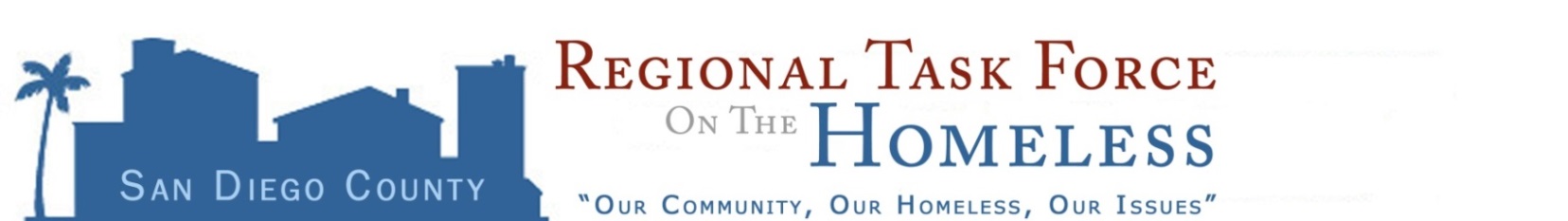 2018 REQUEST for INTENT TO SUBMIT FORMJuly 2, 2018Dear Perspective Applicant,Please use the attached forms to document your intent to apply for funds under the U.S. Department of Housing and Urban Development (HUD) 2018 Notice of Funding Availability(NOFA) Continuum of Care(CoC) Competition. There are two types of forms to be completed: Intent to Submit Form:  a Chart where you provide summary information for all projects your organization intends to submit. Planning and Commitment Form: Because projects responses to various sections may differ, please complete and sign a separate Planning and Commitment form for each project.  When complete, these forms should be uploaded to the “Documents Used for Multiple Projects” folder in the 2018 Agency Dropbox that has been established for you. If your organization is new to CoC funding, please contact Deme.Hill@rtfhsd.org or PLeslie@PointLoma.edu and a Dropbox will e created for you.Please use the Dropbox created for you, do not create your own Dropbox.  Thank you.2018 CoC NOFA Project Planning and Commitment FormAGENCY NAME:  _______________________________________________________PROJECT NAME: _____________________________________________________PROJECT CLASSIFICATION:     New	 Renewal PROJECT TYPE:	    Consolidated Grant (2018)    Domestic Violence Bonus (2018)    HMIS    Joint TH - RRH Housing (continuing 2017 grants)     Permanent Supportive Housing		    Rapid Rehousing  Safe Haven (renewal only)  Support Services (CES only)		    Transitional Housing (renewal only)  Transition Grant: TH + PH-RRH (new 2018 classification)		    Other:  (list type) _________________________________________Intent to Change Renewal Project During the 2018 Application process, HUD allows changes to eligible renewal projects identified below. Please check the appropriate boxes to indicate changes you plan to make to an existing project.  Completing this form does not restrict you to making these changes.Permanent Supportive Housing Increase the number of units dedicated to chronically homeless persons Expand the existing project as allowed under the NOFAAmend to fit the DedicatedPlus project typeRapid RehousingAmend the RRH Project to include the broader array of eligible clients as identified in the NOFA. Transitional Housing  Move to Transition Grant  (TH + PH-RRH)  Consolidation Consolidate this project with the other projects as listed below:
__________________________________________________________________________
__________________________________________________________________________
__________________________________________________________________________Voluntary reallocation 	Reallocate some or all of the funds for the project	Amount to reallocate: __________________________Other	Describe type of changes planned (eg. change in location, change in number or units) Retain project as isApply to retain the eligible renewal project without changes.Agency Representative Signature:______________________________________    Date: ________Print Name/Title: __________________________________Systems Standards CommitmentAs the authorized administrator for the organization listed above, I confirm that the project will adhere to the CoC Standards as approved by the RTFH Board in May 2017 and subsequently amended. Authorized Administrator Signature:______________________________________    Date: ________Print Name/Title: __________________________________